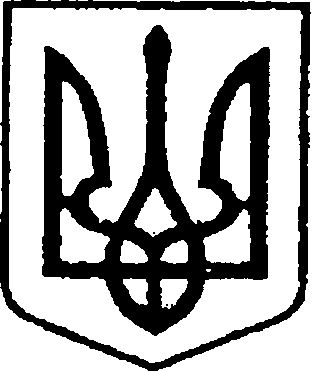 	          У К Р А Ї Н А                             ЧЕРНІГІВСЬКА ОБЛАСТЬН І Ж И Н С Ь К А    М І С Ь К А    Р А Д А34 сесія VIII скликанняР І Ш Е Н Н Явід 08 листопада 2023  року                     м. Ніжин	                     № 23-34/2023У відповідності до статей 25, 26, 42, 59, 60, 73 Закону України «Про місцеве самоврядування в Україні», Регламенту Ніжинської міської ради Чернігівської області, затвердженого рішенням Ніжинської міської ради від      27 листопада 2020 року № 3-2/2020 (зі змінами), враховуючи лист першого заступника міського голови з питань діяльності виконавчих органів ради Вовченка Ф.І. від 20.10.2023 року № 01.1-12/1832, додаток 1 до Форми передачі права власності №1 між Ніжинською територіальною громадою Чернігівської області та Програмою Розвитку ООН щодо передачі права власності на обладнання Ніжинській територіальній громаді Чернігівської області,  Ніжинська міська рада вирішила:	1. Прийняти безоплатно у комунальну власність Ніжинської міської територіальної громади та поставити на баланс виконавчого комітету  Ніжинської міської ради, товарно-матеріальні цінності, отримані в рамках співпраці Ніжинської територіальної громади Чернігівської області з Програмою  Розвитку ООН в якості міжнародної технічної допомоги згідно з проєктом «Підтримка ЄС для Сходу України – відновлення, зміцнення миру та урядування» :	1.1.  Ноутбук Lenovo V15 G3 IAP. Кількість - 5 (п’ять) шт., ціна за одиницю товару – 22 285,84 грн., загальна вартість товару –  111 428,20 грн.	1.2. ЛЕД монітор Lenovo T24m-29 63A5GAT6UA. Кількість -                            5 (п’ять) шт., ціна за одиницю товару – 7 692,67 грн., загальна вартість товару –  38 463,35 грн.	1.3. Програмна продукція Microsoft Office Home and Business 2021 All Lng PK Lic Online Central/Eastern Euro Only Dw. Кількість - 5 (п’ять) шт., ціна за одиницю товару – 9 383,57 грн., загальна вартість товару –  46 917,85 грн.	1.4. Комплект (клавіатура, миша) Esperanza Titanum Memphis TK108UA Black. Кількість - 5 (п’ять) шт., ціна за одиницю товару – 382,21 грн., загальна вартість товару –  1 911,05 грн.	1.5. Багатофункціональний пристрій Multifunctional device A4 Pantum M7100DW 33ppm ADF Duplex Ethernet WiFi. Кількість - 2 (два) шт., ціна за одиницю товару – 9 077,95 грн., загальна вартість товару –  18 155,90 грн.	1.6. Джерело безперебійного живлення An uninterruptible power supply (UPS) Eaton Ellipse PRO 650 DIN. Кількість - 5 (п’ять) шт., ціна за одиницю товару – 5 624,74 грн., загальна вартість товару –  28 123,70 грн.	1.7. Cepвep Server Supermicro SYS-5019C W/2224/32GB/ 4x2TB /TPM /Windows2022 + optical drive ASUS DVD+-R/RW SLIM external USB 2.0 SDRW-08D2S-U LITE/BLK/G/AS in set. Кількість - 1 (один) шт., ціна за одиницю  товару – 110 612,61 грн., загальна вартість товару – 110 612,61 грн.	1.8. Джерело безперебійного живлення An uninterruptible power supply (UPS) Eaton 5P 115OVA RM. Кількість - 1 (один) шт., ціна за одиницю         товару – 25 845,61 грн., загальна вартість товару – 25 845,61грн.	1.9. Серверна шафа Server Rack CMS 19", 21U, 600x800x1040 mm          (UA-MGSWA218B) + Racks 19" 21U (pair) for Server Rack black CMS UA-MGSWA-R21B in set. Кількість - 1 (один) шт., ціна за одиницю товару – 13 554,58 грн., загальна вартість товару – 13 554,58 грн.	1.10. Роутер Router MikroTik RB750GR3 hEX. Кількість - 1 (один) шт., ціна за одиницю товару – 1 887,00 грн., загальна вартість товару – 1 887,00 грн.	1.11. Вай-Фай точка доступу Wi-Fi access point Ubiquiti UniFi AP AC Pro (UAP-AC-PRO). Кількість - 1 (один) шт., ціна за одиницю товару – 5 696,15 грн., загальна вартість товару – 5 696,15 грн.	2. Начальнику відділу комунального майна  Управління комунального майна та земельних відносин Ніжинської міської ради Чернеті О.О. забезпечити оприлюднення даного рішення на офіційному сайті Ніжинської міської ради протягом п’яти робочих днів після його прийняття.3. Організацію виконання даного рішення покласти на першого заступника міського голови з питань діяльності виконавчих органів ради Вовченка Ф.І., начальника Управління комунального майна та земельних відносин Ніжинської міської ради Чернігівської області Онокало І.А.4. Контроль за виконанням даного рішення покласти на постійну комісію міської ради з питань житлово-комунального господарства, комунальної власності, транспорту і зв’язку та енергозбереження (голова комісії – Дегтяренко В.М.).Міський голова			      	          		                Олександр КОДОЛАВізують:Начальник Управління комунального майната земельних відносин Ніжинської міської ради	              Ірина ОНОКАЛОПерший заступник міського голови з питань діяльності виконавчих органів ради                                         Федір ВОВЧЕНКОСекретар Ніжинської міської ради                                              Юрій ХОМЕНКОНачальник відділу юридично-кадрового забезпечення апарату виконавчого комітету                                В`ячеслав ЛЕГА                     Ніжинської міської ради     		                    Головний спеціаліст-юрист відділубухгалтерського обліку, звітностіта правового забезпечення Управліннякомунального майна та земельнихвідносин Ніжинської міської ради                                           Сергій САВЧЕНКОГолова постійної комісії міськоїради з питань житлово-комунальногогосподарства, комунальної власності, транспорту і зв’язку та енергозбереження	            Вячеслав ДЕГТЯРЕНКОГолова постійної комісії міської ради з питаньрегламенту, законності, охорони прав і свобод громадян,запобігання корупції, адміністративно-територіальногоустрою, депутатської діяльності та етики                                 Валерій САЛОГУБПро безоплатне прийняття у комунальну власність Ніжинської міської територіальної громади товарно-матеріальних цінностей в рамках співпраці Ніжинської територіальної громади Чернігівської області з Програмою  Розвитку ООН